       ҠАРАР                                                                                  РЕШЕНИЕСовета  сельского  поселения  Улу-Телякский  сельсовет  муниципального  района  Иглинский  район  Республики  Башкортостандвадцать восьмого созываОб утверждении Соглашения между органами местного самоуправления муниципального района Иглинский район Республики Башкортостан и сельского поселения Улу-Телякский  сельсовет муниципального района Иглинский район Республики Башкортостан о передаче сельскому поселению части полномочий муниципального районаВ соответствии с частью 4 статьи 15 Федерального закона от 06 октября 2003 года № 131 - ФЗ «Об общих принципах организации местного самоуправления в Российской Федерации», руководствуясь Законом Республики Башкортостан от 30.10.2014 № 139-з «О внесении изменений в Закон Республики Башкортостан «О местном самоуправлении в Республике Башкортостан», Совет сельского  поселения Улу-Телякский муниципального района Иглинский район Республики Башкортостан решил:1. Утвердить Соглашение между органами местного самоуправления муниципального района Иглинский район Республики Башкортостан и сельского поселения Улу-Телякский сельсовет муниципального района Иглинский район Республики Башкортостан о передаче сельскому поселению части полномочий муниципального района, согласно приложению.2. Настоящее решение обнародовать на информационном стенде Администрации сельского поселения Улу-Телякский сельсовет муниципального района Иглинский район Республики Башкортостан и на официальном сайте   сельского поселения Улу-Телякский  сельсовет муниципального  района Иглинский район  Республики Башкортостан.3. Контроль за исполнением настоящего решения возложить на постоянную комиссию  Совета по бюджету, налогам, вопросам муниципальной собственности (председатель - Гималтдинова Г.Р.).	Глава сельского поселения 							Р.Р.Чингизов	23 декабря  2019 года	№46Приложение к решению Совета  сельского поселения Улу-Телякский муниципального района Иглинский район Республики Башкортостанот 23 декабря 2019 года №46Соглашение между органами местного самоуправления муниципального района Иглинский район Республики Башкортостан и сельского поселения Улу-Телякский сельсовет муниципального района Иглинский район Республики Башкортостан о передаче сельскому поселению части полномочий муниципального районаСовет муниципального района Иглинский район Республики Башкортостан, именуемый в дальнейшем Район, в лице председателя Совета муниципального района Иглинский район Республики Башкортостан Карунас Жанны Леонидовны, действующего на основании Устава, с одной стороны, и Совет сельского поселения Улу-Телякский сельсовет муниципального района Иглинский район Республики Башкортостан, именуемый в дальнейшем Поселение, в лице главы сельского поселения Улу-Телякский сельсовет муниципального района Иглинский район Республики Башкортостан Чингизова Рустема Рифовича, действующего на основании Устава, с другой стороны, заключили настоящее Соглашение о нижеследующем:1. Предмет СоглашенияВ соответствии с настоящим Соглашением Район передает Поселению часть полномочий по вопросу «дорожная деятельность в отношении автомобильных дорог местного значения в границах населенных пунктов поселения и обеспечение безопасности дорожного движения на них, включая создание и обеспечение функционирования парковок (парковочных мест), осуществление муниципального контроля за сохранностью автомобильных дорог местного значения в границах населенных пунктов поселения, организация дорожного движения, а также осуществление иных полномочий в области использования автомобильных дорог и осуществления дорожной деятельности в соответствии с законодательством Российской Федерации».В рамках исполнения переданных по настоящему Соглашению полномочий Поселение осуществляет:1) содержание, ремонт, капитальный ремонт автомобильных дорог общего пользования местного значения в границах Поселения, согласно приложению к настоящему Соглашению;2) обеспечение безопасности дорожного движения, включая создание и обеспечение функционирования парковок (парковочных мест);3) муниципальный контроль за сохранностью автомобильных дорог местного значения в границах населенных пунктов Поселения;4) определение размера вреда, причиняемого тяжеловесными транспортными средствами при движении по автомобильным дорогам местного значения;5) проектирование, строительство и реконструкция автомобильных дорог общего использования местного значения в границах поселения;6) организация дорожного движения.2. Права и обязанности СторонВ целях реализации настоящего соглашения Район обязан:Предусматривать в бюджете муниципального района Иглинский район Республики Башкортостан на очередной финансовый год и плановый период расходы на предоставление переданных полномочий в очередном финансовом году и плановом периоде.Передать Поселению в порядке, установленном настоящим Соглашением, финансовые средства на реализацию переданных полномочий.По запросу Поселения своевременно и в полном объеме предоставлять информацию в целях реализации Поселением переданных полномочий.Осуществлять контроль за осуществлением Поселением переданных полномочий, а также за целевым использованием предоставленных финансовых средств для реализации переданных полномочий.Требовать возврата предоставленных финансовых средств на осуществление переданных полномочий в случаях их нецелевого использования Поселением, а также неисполнения Поселением переданных полномочий.Взыскивать в установленном законом порядке использованные не по назначению средства, предоставленные на осуществление полномочий, предусмотренных статьей 1.2 настоящего Соглашения.В целях реализации настоящего соглашения Район вправе:Участвовать в совещаниях, проводимых Поселением по вопросам реализации переданных полномочий.Вносить предложения и рекомендации по повышению эффективности реализации переданных полномочий.В целях реализации настоящего соглашения Поселение обязано:Своевременно, качественно, добросовестно и в полном объеме выполнять обязательства по осуществлению переданных полномочий, указанных в пункте 1.2 настоящего Соглашения, в соответствии с законодательством Российской Федерации, законодательством Республики Башкортостан и настоящим соглашением с учетом потребностей и интересов муниципального района Иглинский район за счет финансовых средств, предоставляемых Районом.Представлять документы и иную информацию, связанную с выполнением переданных полномочий, не позднее 15 дней со дня получения письменного запроса.2.3.3. Обеспечивать условия для беспрепятственного проведения Районом проверок осуществления переданных полномочий и использования предоставленных финансовых средств.2.4. В целях реализации настоящего соглашения Поселение вправе:Запрашивать у Района информацию, необходимую для реализации переданных полномочий.Дополнительно использовать собственные материальные ресурсы и финансовые средства.Приостанавливать на срок до одного месяца исполнение переданных полномочий при непредставлении Районом финансовых средств для осуществления переданных полномочий в течение двух месяцев с момента последнего перечисления.При непредставлении Районом финансовых средств для осуществления переданных полномочий в течение трех месяцев с момента последнего перечисления прекратить исполнение переданных полномочий.Предоставлять Району предложения по ежегодному объему финансовых средств, предоставляемых бюджету сельского поселения Улу-Телякский сельсовет муниципального района Иглинский район Республики Башкортостан для осуществления переданных полномочий.3. Порядок определения объема и предоставления финансовых средств для осуществления переданных полномочий3.1. Финансовые средства для реализации переданных полномочий предоставляются Районом Поселению в форме иных межбюджетных трансфертов.3.2. Объем иных межбюджетных трансфертов, необходимых для осуществления передаваемых полномочий Поселению, определяется из - протяженности дорог (км) согласно статистического отчета № 3-ДГ (мо) в сумме  800 000 (восемьсот тысяч) рублей.3.3. Финансовые средства перечисляются ежемесячно в размере 1/12 объема межбюджетных трансфертов.3.4. Финансовые средства, передаваемые Поселению на реализацию переданных полномочий, носят целевой характер и не могут быть использованы на другие цели.3.5. В случае нецелевого использования Поселением финансовых средств, если данный факт установлен уполномоченными контрольными органами, финансовые средства подлежат возврату в бюджет Района по его требованию.4. Основания и порядок прекращения Соглашения4.1. Настоящее Соглашение может быть прекращено, в том числе досрочно:по соглашению Сторон;в одностороннем порядке без обращения в суд, в случае изменения федерального законодательства, в связи с которым реализация переданных полномочий становится невозможной;в одностороннем порядке без обращения в суд в случае, предусмотренном пунктом 2.4.3. настоящего Соглашения;в случае установления факта нарушения Поселением осуществления переданных полномочий.4.2. Уведомление о расторжении настоящего Соглашения в одностороннем порядке направляется другой Стороне в письменном виде. Соглашение считается расторгнутым по истечении 30 дней с даты направления указанного уведомления.4.3. При прекращении настоящего Соглашения, в том числе досрочном, неиспользованные финансовые средства подлежат возврату Поселением в бюджет Района.5. Ответственность Сторон5.1.Стороны несут ответственность за ненадлежащее исполнение обязанностей, предусмотренных настоящим Соглашением, в соответствии с законодательством.5.2. В случае просрочки перечисления иных межбюджетных трансфертов, Район уплачивает Поселению проценты в размере 1/300 ставки рефинансирования Банка России от не перечисленных в срок сумм.5.3. В случае несвоевременного и (или) неполного исполнения обязательств настоящего Соглашения, Поселение уплачивает Району неустойку в размере 0,1% от ежемесячного объема межбюджетных трансфертов, предусмотренных пунктом 3.2. настоящего Соглашения.6. Порядок разрешения споровВсе разногласия между Сторонами разрешаются путем переговоров.В случае невозможности урегулирования разногласий путем переговоров, спор решается в судебном порядке в соответствии с законодательством Российской Федерации.7. Заключительные условияНастоящее соглашение вступает в силу с 1 января 2020 года, но не ранее его утверждения решением Совета муниципального района Иглинский район Республики Башкортостан и действует по 31 декабря 2020 года.Все изменения и дополнения в настоящее Соглашение вносятся по взаимному согласию Сторон и оформляются дополнительными Соглашениями в письменной форме, подписанными Сторонами и утвержденными решениями Совета муниципального района Иглинский район Республики Башкортостан.По всем вопросам, не урегулированным настоящим соглашением, стороны Соглашения руководствуются действующим законодательством.7.3. Настоящее Соглашение составлено в двух экземплярах по одному для каждой из Сторон, которые имеют равную юридическую силу.Адреса и реквизиты сторон:БАШҠОРТОСТАН РЕСПУБЛИКАҺЫ ИГЛИН РАЙОНЫ
МУНИЦИПАЛЬ РАЙОНЫНЫҢ 
ОЛО ТЕЛӘК АУЫЛ СОВЕТЫАУЫЛ  БИЛӘМӘҺЕ  СОВЕТЫ 452425, Оло Теләк  ауылы, Ленин урамы, 14аТел./факс (34795) 2-44-58/2-44-18e-mail: ulu-telyakselsovet@mail.ru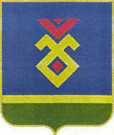 СОВЕТ СЕЛЬСКОГО ПОСЕЛЕНИЯУЛУ-ТЕЛЯКСКИЙ СЕЛЬСОВЕТ   МУНИЦИПАЛЬНОГО РАЙОНА ИГЛИНСКИЙ РАЙОН
РЕСПУБЛИКИ  БАШКОРТОСТАН 452425, с. Улу-Теляк, ул. Ленина, 14аТел./факс (34795) 2-44-58/2-44-18e-mail: ulu-telyakselsovet@mail.ruСовет муниципального районаИглинский районРеспублики БашкортостанСовет сельского поселения Улу-Телякский сельсовет муниципального района Иглинский район Республики Башкортостан452410, Иглинский район, с. Иглино, ул. Ленина, 58ИНН 0224009352   КПП 02240100р/с 40204810500000001656в отделении – Национального Банка Республики Башкортостан г. Уфа452425, Иглинский район, с. Улу-Теляк,  ул. Ленина, д.14/аИНН 0224002727       КПП 022401001р/с 40204810400000001675в Отделение - Национальный Банк Республики Башкортостан г. Уфа Председатель Советамуниципального района Иглинский район Республики Башкортостан____________/Карунас Ж. Л.МПГлава сельского поселения Улу-Телякский сельсовет муниципального района Иглинский район Республики Башкортостан____________/ Чингизов Р. Р.МП Приложение к Соглашению между органами местного самоуправлениямуниципального района Иглинский районРеспублики Башкортостан и сельского поселенияУлу-Телякский сельсовет муниципального районаИглинский район Республики Башкортостано передаче сельскому поселению частиполномочий муниципального районаПеречень автомобильных дорог местного значения в границах сельского поселения Улу-Телякский сельсовет муниципального района Иглинский район Республики Башкортостан Приложение к Соглашению между органами местного самоуправлениямуниципального района Иглинский районРеспублики Башкортостан и сельского поселенияУлу-Телякский сельсовет муниципального районаИглинский район Республики Башкортостано передаче сельскому поселению частиполномочий муниципального районаПеречень автомобильных дорог местного значения в границах сельского поселения Улу-Телякский сельсовет муниципального района Иглинский район Республики Башкортостан Приложение к Соглашению между органами местного самоуправлениямуниципального района Иглинский районРеспублики Башкортостан и сельского поселенияУлу-Телякский сельсовет муниципального районаИглинский район Республики Башкортостано передаче сельскому поселению частиполномочий муниципального районаПеречень автомобильных дорог местного значения в границах сельского поселения Улу-Телякский сельсовет муниципального района Иглинский район Республики Башкортостан Приложение к Соглашению между органами местного самоуправлениямуниципального района Иглинский районРеспублики Башкортостан и сельского поселенияУлу-Телякский сельсовет муниципального районаИглинский район Республики Башкортостано передаче сельскому поселению частиполномочий муниципального районаПеречень автомобильных дорог местного значения в границах сельского поселения Улу-Телякский сельсовет муниципального района Иглинский район Республики Башкортостан Приложение к Соглашению между органами местного самоуправлениямуниципального района Иглинский районРеспублики Башкортостан и сельского поселенияУлу-Телякский сельсовет муниципального районаИглинский район Республики Башкортостано передаче сельскому поселению частиполномочий муниципального районаПеречень автомобильных дорог местного значения в границах сельского поселения Улу-Телякский сельсовет муниципального района Иглинский район Республики Башкортостан Приложение к Соглашению между органами местного самоуправлениямуниципального района Иглинский районРеспублики Башкортостан и сельского поселенияУлу-Телякский сельсовет муниципального районаИглинский район Республики Башкортостано передаче сельскому поселению частиполномочий муниципального районаПеречень автомобильных дорог местного значения в границах сельского поселения Улу-Телякский сельсовет муниципального района Иглинский район Республики Башкортостан Приложение к Соглашению между органами местного самоуправлениямуниципального района Иглинский районРеспублики Башкортостан и сельского поселенияУлу-Телякский сельсовет муниципального районаИглинский район Республики Башкортостано передаче сельскому поселению частиполномочий муниципального районаПеречень автомобильных дорог местного значения в границах сельского поселения Улу-Телякский сельсовет муниципального района Иглинский район Республики Башкортостан Приложение к Соглашению между органами местного самоуправлениямуниципального района Иглинский районРеспублики Башкортостан и сельского поселенияУлу-Телякский сельсовет муниципального районаИглинский район Республики Башкортостано передаче сельскому поселению частиполномочий муниципального районаПеречень автомобильных дорог местного значения в границах сельского поселения Улу-Телякский сельсовет муниципального района Иглинский район Республики Башкортостан Приложение к Соглашению между органами местного самоуправлениямуниципального района Иглинский районРеспублики Башкортостан и сельского поселенияУлу-Телякский сельсовет муниципального районаИглинский район Республики Башкортостано передаче сельскому поселению частиполномочий муниципального районаПеречень автомобильных дорог местного значения в границах сельского поселения Улу-Телякский сельсовет муниципального района Иглинский район Республики Башкортостан Приложение к Соглашению между органами местного самоуправлениямуниципального района Иглинский районРеспублики Башкортостан и сельского поселенияУлу-Телякский сельсовет муниципального районаИглинский район Республики Башкортостано передаче сельскому поселению частиполномочий муниципального районаПеречень автомобильных дорог местного значения в границах сельского поселения Улу-Телякский сельсовет муниципального района Иглинский район Республики Башкортостан№п/пНаселенный пунктНаименование автомобильной дорогиИдентификационный номерИдентификационный номерЭксплуатационные км.Категория дорогиПротяженность дороги, кмПротяженность дороги, кмПротяженность дороги, км№п/пНаселенный пунктНаименование автомобильной дорогиИдентификационный номерИдентификационный номерЭксплуатационные км.Категория дорогиВсегоВ том числеВ том числе№п/пНаселенный пунктНаименование автомобильной дорогиИдентификационный номерИдентификационный номерЭксплуатационные км.Категория дорогиВсегос твердым покрытиемиз них с асфальтобетонным1с. Улу-Телякул. Маяковскогоул. Октябрьская ул. Космонавтовул. Механизаторовул. Коммунистическаяул. Новаяул. Школьнаяул. Социалистическая ул. Горькогоул. Пугачеваул. Калининаул. Совхознаяул. Куйбышеваул. Нефтяниковул. Веселаяул. Ворошиловаул. Крупская ул. Кудашева ул. Севернаяул. Леспромхознаяул. Гоголяул. Первомайская ул. Гафуриул. Горнаяул. Тукаеваул. Победыул. Ленинаул. Чернышевскогоул. Советскаяул. Чеховаул. Центральная ул. Пушкина ул. Чкаловаул. Кироваул. Добролюбова ул.Новиковаул. Огневаул. Чапаеваул. Пчеловоднаяул. Буденногоул. Улу-Телякскаяул. Маслозаводскаяул. Матросоваул. Нуримановаул. Симскаяул. Восточнаяул.Западнаяул. Лесничество80-628-872-ОП-МР-00180-628-872-ОП-МР-00280-628-872-ОП-МР-00380-628-472-ОП-МР-00480-628-472-ОП-МР-00580-628-472-ОП-МР-00680-628-472-ОП-МР-00780-628-472-ОП-МР-00880-628-472-ОП-МР-00980-628-472-ОП-МР-01080-628-472-ОП-МР-01180-628-472-ОП-МР-01280-862-472-ОП-МР-01380-862-472-ОП-МР-01480-628-472-ОП-МР-01580-628-472-ОП-МР-01680-628-472-ОП-МР-01780-628-472-ОП-МР-01880-628-472-ОП-МР-01980-628-472-ОП-МР-02080-628-472-ОП-МР-02180-628-472-ОП-МР-02280-628-472-ОП-МР-02380-628-472-ОП-МР-02480-628-472-ОП-МР-02580-628-472-ОП-МР-02680-628-472-ОП-МР-02780-628-472-ОП-МР-02880-628-472-ОП-МР-02980-628-472-ОП-МР-03080-628-472-ОП-МР-03180-628-472-ОП-МР-03280-628-472-ОП-МР-03380-628-472-ОП-МР-03480-628-472-ОП-МР-03580-628-472-ОП-МР-03680-628-472-ОП-МР-03780-628-472-ОП-МР-03880-628-472-ОП-МР-03980-628-472-ОП-МР-04080-628-472-ОП-МР-04180-628-472-ОП-МР-04280-628-472-ОП-МР-04380-628-472-ОП-МР-04480-628-472-ОП-МР-04580-628-472-ОП-МР-04680-628-472-ОП-МР-04780-628-472-ОП-МР-06080-628-872-ОП-МР-00180-628-872-ОП-МР-00280-628-872-ОП-МР-00380-628-472-ОП-МР-00480-628-472-ОП-МР-00580-628-472-ОП-МР-00680-628-472-ОП-МР-00780-628-472-ОП-МР-00880-628-472-ОП-МР-00980-628-472-ОП-МР-01080-628-472-ОП-МР-01180-628-472-ОП-МР-01280-862-472-ОП-МР-01380-862-472-ОП-МР-01480-628-472-ОП-МР-01580-628-472-ОП-МР-01680-628-472-ОП-МР-01780-628-472-ОП-МР-01880-628-472-ОП-МР-01980-628-472-ОП-МР-02080-628-472-ОП-МР-02180-628-472-ОП-МР-02280-628-472-ОП-МР-02380-628-472-ОП-МР-02480-628-472-ОП-МР-02580-628-472-ОП-МР-02680-628-472-ОП-МР-02780-628-472-ОП-МР-02880-628-472-ОП-МР-02980-628-472-ОП-МР-03080-628-472-ОП-МР-03180-628-472-ОП-МР-03280-628-472-ОП-МР-03380-628-472-ОП-МР-03480-628-472-ОП-МР-03580-628-472-ОП-МР-03680-628-472-ОП-МР-03780-628-472-ОП-МР-03880-628-472-ОП-МР-03980-628-472-ОП-МР-04080-628-472-ОП-МР-04180-628-472-ОП-МР-04280-628-472-ОП-МР-04380-628-472-ОП-МР-04480-628-472-ОП-МР-04580-628-472-ОП-МР-04680-628-472-ОП-МР-04780-628-472-ОП-МР-0602,21,50,50,51,30,20,70,60,80,31,40,30,80,30,50,40,50,40,70,20,20,70,50,50,30,471,00,10,30,40,40,60,20,20,31,00,30,32,30,10,30,30,10,20,7230,10,10,15vvvvvvvvvvvvvvvvvvvvvvvvvvvvvvvvvvvvvvvvvvvvvvvv2,21,50,50,51,30,20,70,60,80,31,40,30,80,30,50,40,50,40,70,20,20,70,50,50,30,471,00,10,30,40,40,60,20,20,31,00,30,32,30,10,30,30,10,20,7230,10,10,152,21,50,50,51,30,20,70,60,80,31,40,30,80,30,50,40,50,40,70,20,20,70,50,50,30,471,00,10,30,40,40,60,20,20,31,00,30,31,20,10,30,30,10,20,7230,10,10,150,7431,40,471,00,71,10,7232д. Кировскийул. Леснаяул. Луговаяул. Свободыул. Молодежнаяул. Дачная80-628-472-ОП-МР-04880-628-472-ОП-МР-04980-628-472-ОП-МР-05080-628-472-ОП-МР-05180-628-472-ОП-МР-05280-628-472-ОП-МР-04880-628-472-ОП-МР-04980-628-472-ОП-МР-05080-628-472-ОП-МР-05180-628-472-ОП-МР-0520,51,00,61,00,8vvvvv0,51,00,61,00,80,51,00,61,00,83д. Шуктеевоул. Хуторская80-628-472-ОП-МР-05380-628-472-ОП-МР-0530,4v0,40,44д. Казаяк-Кутушул. Заречнаяул. Вязовая80-628-472-ОП-МР-05480-628-472-ОП-МР-05580-628-472-ОП-МР-05480-628-472-ОП-МР-0551,00,8vv1,00,81,00,85д. Фаткуллиноул. Подгорная80-628-472-ОП-МР-05680-628-472-ОП-МР-0560,9v0,90,96д. Высокаяул. б/н80-628-472-ОП-МР-05780-628-472-ОП-МР-0570,1v0,10,17д. Лемезыул. б/н80-628-472-ОП-МР-05880-628-472-ОП-МР-0580,1v0,10,18д. Кузнецовскийул. б/н80-628-472-ОП-МР-05980-628-472-ОП-МР-0590,1v0,10,19Кировский-ШуктеевоКировский-Шуктеево80-628-ОП МР-03780-628-ОП МР-0371,652v1,6521,652ИТОГО (протяженность дорог по сельсовету):ИТОГО (протяженность дорог по сельсовету):ИТОГО (протяженность дорог по сельсовету):35,19535,1956,136